Supplementary Materials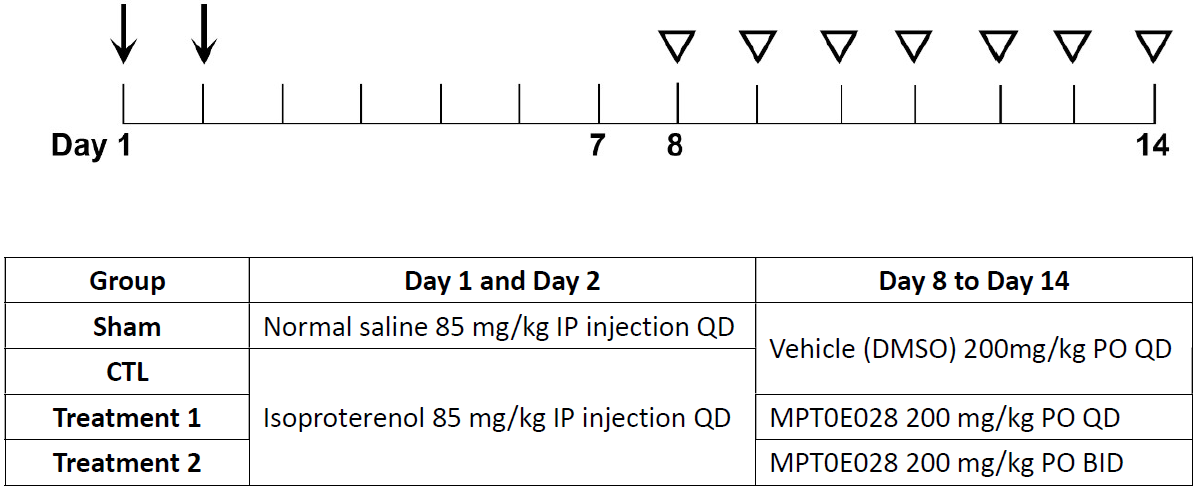 Supplementary Figure 1. Protocol of MPT0E028 administration in ISO-treated rats. BID=twice per day; CTL=control; DMSO=dimethyl sulfoxide; IP=intraperitoneal; ISO=isoproterenol; PO=per os (by mouth); QD=once per day. 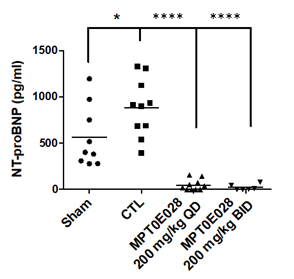 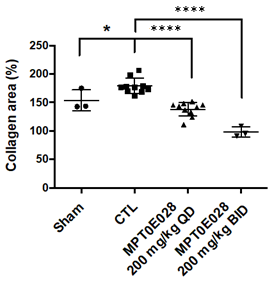 Supplementary Figure 2. The serum levels of NT-proBNP and collagen area in myocardium of ISO-treated rats. MPT0E028 administration significantly reduced the serum NT-proBNP levels and collagen area in myocardium in ISO-treated rats. BID=twice per day; CTL=control; ISO=isoproterenol; NT-proBNP=N-terminal prohormone of brain natriuretic peptide; QD=once per day. *p<0.05, **p<0.01, ***p<0.001, ****p<0.0001.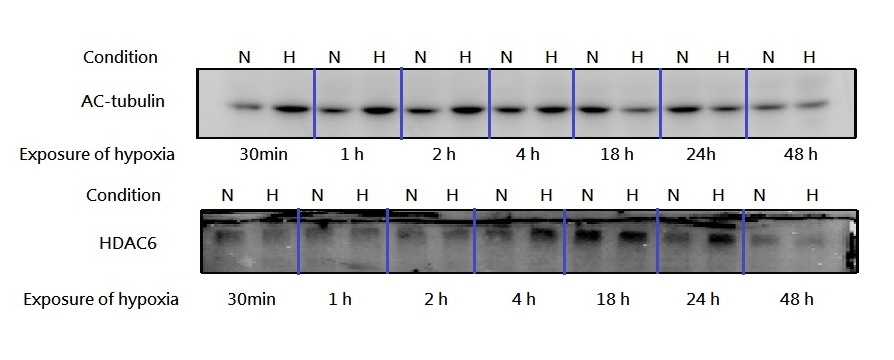 Supplementary Figure 3. HDAC6 activities in hypoxia-incubated H9c2 cell. Hypoxia-incubated H9c2 cells showed a decreased expression of acetyl-α-tubulin (AC-tubulin) compared to normoxia-incubated H9c2 cells, indicating the increase of HDAC6 activities after hypoxic stress. AC-tubulin= acetyl-α-tubulin; H=hour; H=hypoxia; HDAC=histone deacetylase; min=minutes; N=normoxia.